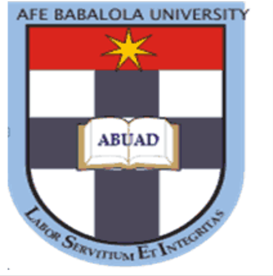 TOLULOPE TOLUSE EMMANUEL.A15/ENG07/044SUBMITTED TO THECIVIL ENGINEERING PROGRAMMEDEPAERTMENT OF CIVIL ENGINEERINGCOLLEGE OF ENGINEERINGAFE BABALOLA UNIVERSITY, ADO-EKITI, NIGERIAIN PARTIAL FULFILMENT OF THE REQUIRMENT FOR THE AWARD OF THE BACHELOR OF ENGINEERING [B.ENG]DEGREE IN PETROLEUM ENGINEERINGQUESTION 1Prepare Bill of Engineering Measurement and Evaluation (BEME) FOR A TYPICAL Engineering Contract in your area of speciality.solutionA contract for a borehole drilling. BILL OF QUANTITIES FOR BOREHOLE DRILLING BILL OF QUANTITIES FOR BOREHOLE DRILLING BILL OF QUANTITIES FOR BOREHOLE DRILLING BILL OF QUANTITIES FOR BOREHOLE DRILLING BILL OF QUANTITIES FOR BOREHOLE DRILLING BILL OF QUANTITIES FOR BOREHOLE DRILLING BILL OF QUANTITIES FOR BOREHOLE DRILLING BILL OF QUANTITIES FOR BOREHOLE DRILLING BILL OF QUANTITIES FOR BOREHOLE DRILLING BILL OF QUANTITIES FOR BOREHOLE DRILLING BILL OF QUANTITIES FOR BOREHOLE DRILLING BILL OF QUANTITIES FOR BOREHOLE DRILLINGClient Name: Client Name: Client Name: Mr. Eric OtienoMr. Eric OtienoMr. Eric OtienoDate:Date:Date:1st September 20151st September 20151st September 2015B/Hole Contract:B/Hole Contract:B/Hole Contract:Obambo - KisumuObambo - KisumuObambo - KisumuFile Ref:File Ref:File Ref:SPR 4756/15SPR 4756/15SPR 4756/15ItemDescriptionDescriptionDescriptionQtyQtyUnitUnitRate K.Shs.Rate K.Shs.Rate K.Shs.Total K.Shs.111111Allow for the cost of transporting all equipment, andAllow for the cost of transporting all equipment, andAllow for the cost of transporting all equipment, andAllow for the cost of transporting all equipment, andAllow for the cost of transporting all equipment, andAllow for the cost of transporting all equipment, andpersonnel to site and demobilisation at completion of personnel to site and demobilisation at completion of personnel to site and demobilisation at completion of personnel to site and demobilisation at completion of personnel to site and demobilisation at completion of personnel to site and demobilisation at completion of personnel to site and demobilisation at completion of personnel to site and demobilisation at completion of personnel to site and demobilisation at completion of personnel to site and demobilisation at completion of personnel to site and demobilisation at completion of personnel to site and demobilisation at completion of contractcontract---SumSum80,000.0080,000.0080,000.0080,000.0080,000.002Setting up and dismantling of the rig at the drilling site.Setting up and dismantling of the rig at the drilling site.Setting up and dismantling of the rig at the drilling site.--SumSum30,000.0030,000.0030,000.0030,000.003Drilling 8" diameter borehole from 0-100m depthDrilling 8" diameter borehole from 0-100m depthDrilling 8" diameter borehole from 0-100m depth100100mm2,400.002,400.002,400.00240,000.003.1Drilling 8" diameter borehole from 100-110m depthDrilling 8" diameter borehole from 100-110m depthDrilling 8" diameter borehole from 100-110m depth1010mm2,500.002,500.002,500.0025,000.003.23.23.23.23.23.2Drilling 8" diameter borehole above 110m depthDrilling 8" diameter borehole above 110m depthDrilling 8" diameter borehole above 110m depthDrilling 8" diameter borehole above 110m depthDrilling 8" diameter borehole above 110m depthDrilling 8" diameter borehole above 110m depthif necessary.if necessary.if necessary.mmm3,000.003,000.003,000.00Rate OnlyRate OnlyRate Only444444Water for drilling and camp use, maintenance of storageWater for drilling and camp use, maintenance of storageWater for drilling and camp use, maintenance of storageWater for drilling and camp use, maintenance of storageWater for drilling and camp use, maintenance of storageWater for drilling and camp use, maintenance of storagetanks, water injection systems and useage of tanks, water injection systems and useage of tanks, water injection systems and useage of tanks, water injection systems and useage of tanks, water injection systems and useage of tanks, water injection systems and useage of tanks, water injection systems and useage of tanks, water injection systems and useage of tanks, water injection systems and useage of tanks, water injection systems and useage of tanks, water injection systems and useage of tanks, water injection systems and useage of drilling foamdrilling foam---SumSum30,000.0030,000.0030,000.0030,000.0030,000.005Supply and Install 152mm dia plain steel casingsSupply and Install 152mm dia plain steel casingsSupply and Install 152mm dia plain steel casings7474mm2,700.002,700.002,700.00199,800.006Supply and Install 152mm dia plasma cut steel casingsSupply and Install 152mm dia plasma cut steel casingsSupply and Install 152mm dia plasma cut steel casings3636mm2,800.002,800.002,800.00100,800.007Supply and Install gravel pack in the boreholeSupply and Install gravel pack in the boreholeSupply and Install gravel pack in the borehole22TonTon10,000.0010,000.0010,000.0020,000.00888888Allow for borehole development work (surging by airAllow for borehole development work (surging by airAllow for borehole development work (surging by airAllow for borehole development work (surging by airAllow for borehole development work (surging by airAllow for borehole development work (surging by airof completed well until the water is clean (Approx. 2 hrs)of completed well until the water is clean (Approx. 2 hrs)222HrHr10,000.0010,000.0010,000.0020,000.0020,000.00999999Allow to the cost of:-Allow to the cost of:-Allow to the cost of:-Allow to the cost of:-Allow to the cost of:-Allow to the cost of:-(a) Reaming and boring.(a) Reaming and boring.---MM3,000.003,000.003,000.00Rate OnlyRate Only(b) Insert, remove temporary casing etc.(b) Insert, remove temporary casing etc.---HrHr3,200.003,200.003,200.00Rate OnlyRate Only(c) Insert 9" of temporary casing permanently.(c) Insert 9" of temporary casing permanently.---MM4,500.004,500.004,500.00Rate OnlyRate Only(d) Setting time.(d) Setting time.---LsLs10,000.0010,000.0010,000.00Rate OnlyRate Only(e) Bentonite seal.(e) Bentonite seal.---LsLs8,000.008,000.008,000.00Rate OnlyRate Only101010101010Pump testing completed well. Time taken to installPump testing completed well. Time taken to installPump testing completed well. Time taken to installPump testing completed well. Time taken to installPump testing completed well. Time taken to installPump testing completed well. Time taken to installand remove pump, will be charged at same hourly rateand remove pump, will be charged at same hourly rate242424HrHr2,500.002,500.002,500.0060,000.0060,000.00111111111111Provide all materials and construct concreteProvide all materials and construct concreteProvide all materials and construct concreteProvide all materials and construct concreteProvide all materials and construct concreteProvide all materials and construct concretetop slab with well cap top slab with well cap ---SumSum10,000.0010,000.0010,000.0010,000.0010,000.00121212121212Standby charges for reasons beyond the Contractor'sStandby charges for reasons beyond the Contractor'sStandby charges for reasons beyond the Contractor'sStandby charges for reasons beyond the Contractor'sStandby charges for reasons beyond the Contractor'sStandby charges for reasons beyond the Contractor'scontrol excluding force majeure conditionscontrol excluding force majeure conditions---HrHr5,000.005,000.005,000.00Rate OnlyRate Only131313131313Borehole Completion Data and Water ChemicalBorehole Completion Data and Water ChemicalBorehole Completion Data and Water ChemicalBorehole Completion Data and Water ChemicalBorehole Completion Data and Water ChemicalBorehole Completion Data and Water ChemicalAnalysis ReportAnalysis Report---SumSum10,000.0010,000.0010,000.0010,000.0010,000.00141414141414Supply and installation of one submersible pump capableSupply and installation of one submersible pump capableSupply and installation of one submersible pump capableSupply and installation of one submersible pump capableSupply and installation of one submersible pump capableSupply and installation of one submersible pump capableof pumping 3m3/hr at a head of 90m including controlof pumping 3m3/hr at a head of 90m including controlof pumping 3m3/hr at a head of 90m including controlof pumping 3m3/hr at a head of 90m including controlof pumping 3m3/hr at a head of 90m including controlof pumping 3m3/hr at a head of 90m including controlof pumping 3m3/hr at a head of 90m including controlof pumping 3m3/hr at a head of 90m including controlof pumping 3m3/hr at a head of 90m including controlof pumping 3m3/hr at a head of 90m including controlof pumping 3m3/hr at a head of 90m including controlof pumping 3m3/hr at a head of 90m including controlpanel, electrodes, electrode cable, underground cablespanel, electrodes, electrode cable, underground cablespanel, electrodes, electrode cable, underground cablespanel, electrodes, electrode cable, underground cablespanel, electrodes, electrode cable, underground cablespanel, electrodes, electrode cable, underground cablespanel, electrodes, electrode cable, underground cablespanel, electrodes, electrode cable, underground cablespanel, electrodes, electrode cable, underground cablespanel, electrodes, electrode cable, underground cablespanel, electrodes, electrode cable, underground cablespanel, electrodes, electrode cable, underground cablesfloat switch and various installation accessoriesfloat switch and various installation accessories---SumSum600,000.00600,000.00600,000.00Rate Only Rate Only Sub TotalSub TotalSub TotalSub TotalSub TotalSub Total825,600.00 825,600.00 825,600.00 825,600.00 825,600.00 825,600.00 Less Special Discount as the rig is in the areaLess Special Discount as the rig is in the areaLess Special Discount as the rig is in the areaLess Special Discount as the rig is in the areaLess Special Discount as the rig is in the areaLess Special Discount as the rig is in the area30,000.0030,000.0030,000.0030,000.0030,000.0030,000.00795,600.00 795,600.00 795,600.00 795,600.00 795,600.00 795,600.00 795,600.00 795,600.00 795,600.00 795,600.00 795,600.00 795,600.00 Add 16% VATAdd 16% VATAdd 16% VATAdd 16% VATAdd 16% VATAdd 16% VAT127,296.00 127,296.00 127,296.00 127,296.00 127,296.00 127,296.00 Estimated Total Contract SumEstimated Total Contract SumEstimated Total Contract SumEstimated Total Contract SumEstimated Total Contract SumEstimated Total Contract Sum922,896.00922,896.00922,896.00922,896.00922,896.00922,896.00TERMS AND CONDITIONS OF CONTRACT Drilling permit to be obtained by yourselves from Water Resources Management Authority before commencement of any drilling works. You will ensure that the actual borehole site is accessible by our Rig and support truck before moblisation.We do not warrant or guarantee in anyway the quantity, quality, or kind of water, which may be encountered on completion of the drilling works.PAYMENT TERMS60% - Payable before mobilisation to site20% - Payable upon completion of drilling works10% - Payable upon completion of casings and gravel packingBalance payable on the completion of the borehole after calculation of actual measured works.This quotation is binding for 30 DAYS.The Law of Contract Act as administered in the Law of Kenya Act shall be applicable, upon signing of ContractAgreement which is intended to create legally binding obligations between the Contractor and the Client.